АДМИНИСТРАЦИЯСамойловского муниципального района Саратовской областиПОСТАНОВЛЕНИЕ- проектО выявлении правообладателя ранее учтенного объекта недвижимостиВ соответствии со статьей 69.1 Федерального закона от 13 июля 2015 года № 218-ФЗ «О государственной регистрации недвижимости», Уставом Самойловского муниципального района Саратовской областиПОСТАНОВЛЯЮ:1. Принять решение о выявлении правообладателя доли в жилом доме с кадастровым номером 64:31:390607:188, расположенном по адресу: Саратовская область, р-н Самойловский, рп Самойловка, ул Комсомольская, д 75, в качестве его правообладателя, владеющего:- 1/3 доли данным объектом недвижимости на праве долевой собственности, выявлен Илюшкин Александр Геннадьевич, 06.12.1972 г.р., паспорт гражданина Российской Федерации серия 6317 421899 ТП УФМС России в Самойловском районе Саратовской области 13.12.2017 г., СНИЛС «отсутствует» проживающий по адресу Саратовская область, р-н Самойловский, рп Самойловка, ул Комсомольская, д 75;- 1/3 доли данным объектом недвижимости на праве долевой собственности, выявлен Щеглов Алексей Александрович, 26.09.1976 г.р., паспорт гражданина Российской Федерации серия 6321 837090 ГУ МВД по Саратовской области 15.10.2021 г., СНИЛС 13005352695 проживающий по адресу Саратовская область, р-н Самойловский, рп Самойловка, ул Коневка, д 3;2. Право долевой собственности Илюшкина Александра Геннадьевича, Щеглова Алексея Александровича на указанный в пункте 1 настоящего постановления объект недвижимости подтверждается «Свидетельством о праве на наследство по закону» от 12.01.1988 г. 3. Отделу по земельным и имущественным отношениям администрации Самойловского муниципального района Саратовской области осуществить действия по внесению необходимых изменений в сведения Единого государственного реестра недвижимости в сроки, регламентированные законодательством.4. Контроль за исполнением настоящего постановления возложить на начальника отдела по земельным и имущественным отношениям.Глава Самойловского муниципального района Саратовской области                                                                    М.А. МельниковСОГЛАСОВАНО:     .         .2023. № Начальник отдела по земельным и имущественным Отношениям администрации Самойловского МР                                                                         И.В.СуровцеваЮрист                                                                                                                                                Н.А. КрюченкоИсп: О.С.Скорикова 8(84548) 2-13-54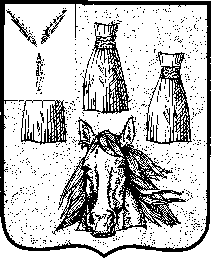 